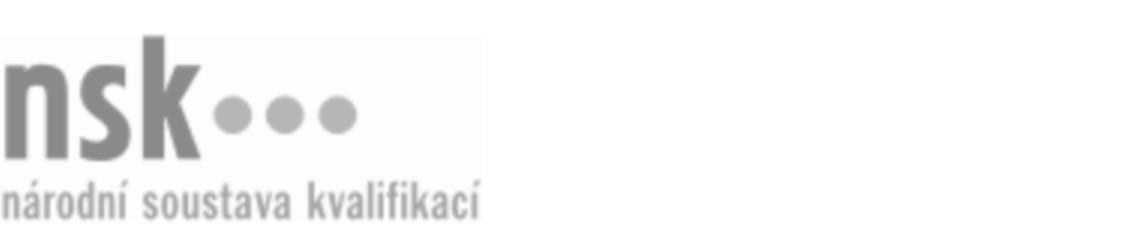 Kvalifikační standardKvalifikační standardKvalifikační standardKvalifikační standardKvalifikační standardKvalifikační standardKvalifikační standardKvalifikační standardPrůvodce/průvodkyně Prahou (kód: 65-028-N) Průvodce/průvodkyně Prahou (kód: 65-028-N) Průvodce/průvodkyně Prahou (kód: 65-028-N) Průvodce/průvodkyně Prahou (kód: 65-028-N) Průvodce/průvodkyně Prahou (kód: 65-028-N) Průvodce/průvodkyně Prahou (kód: 65-028-N) Průvodce/průvodkyně Prahou (kód: 65-028-N) Autorizující orgán:Ministerstvo pro místní rozvojMinisterstvo pro místní rozvojMinisterstvo pro místní rozvojMinisterstvo pro místní rozvojMinisterstvo pro místní rozvojMinisterstvo pro místní rozvojMinisterstvo pro místní rozvojMinisterstvo pro místní rozvojMinisterstvo pro místní rozvojMinisterstvo pro místní rozvojMinisterstvo pro místní rozvojMinisterstvo pro místní rozvojSkupina oborů:Gastronomie, hotelnictví a turismus (kód: 65)Gastronomie, hotelnictví a turismus (kód: 65)Gastronomie, hotelnictví a turismus (kód: 65)Gastronomie, hotelnictví a turismus (kód: 65)Gastronomie, hotelnictví a turismus (kód: 65)Gastronomie, hotelnictví a turismus (kód: 65)Týká se povolání:Průvodce specialista pro region PrahaPrůvodce specialista pro region PrahaPrůvodce specialista pro region PrahaPrůvodce specialista pro region PrahaPrůvodce specialista pro region PrahaPrůvodce specialista pro region PrahaPrůvodce specialista pro region PrahaPrůvodce specialista pro region PrahaPrůvodce specialista pro region PrahaPrůvodce specialista pro region PrahaPrůvodce specialista pro region PrahaPrůvodce specialista pro region PrahaKvalifikační úroveň NSK - EQF:555555Odborná způsobilostOdborná způsobilostOdborná způsobilostOdborná způsobilostOdborná způsobilostOdborná způsobilostOdborná způsobilostNázevNázevNázevNázevNázevÚroveňÚroveňAplikace znalostí historie a dějin kultury České republiky v průvodcovské činnostiAplikace znalostí historie a dějin kultury České republiky v průvodcovské činnostiAplikace znalostí historie a dějin kultury České republiky v průvodcovské činnostiAplikace znalostí historie a dějin kultury České republiky v průvodcovské činnostiAplikace znalostí historie a dějin kultury České republiky v průvodcovské činnosti55Aplikace znalostí světových dějin a dějin kultury v cestovním ruchuAplikace znalostí světových dějin a dějin kultury v cestovním ruchuAplikace znalostí světových dějin a dějin kultury v cestovním ruchuAplikace znalostí světových dějin a dějin kultury v cestovním ruchuAplikace znalostí světových dějin a dějin kultury v cestovním ruchu55Aplikace znalostí historie a dějin kultury regionu v cestovním ruchuAplikace znalostí historie a dějin kultury regionu v cestovním ruchuAplikace znalostí historie a dějin kultury regionu v cestovním ruchuAplikace znalostí historie a dějin kultury regionu v cestovním ruchuAplikace znalostí historie a dějin kultury regionu v cestovním ruchu55Orientace v topografii a geografii regionuOrientace v topografii a geografii regionuOrientace v topografii a geografii regionuOrientace v topografii a geografii regionuOrientace v topografii a geografii regionu55Prezentace přehledu o životě obyvatel v České republicePrezentace přehledu o životě obyvatel v České republicePrezentace přehledu o životě obyvatel v České republicePrezentace přehledu o životě obyvatel v České republicePrezentace přehledu o životě obyvatel v České republice55Příprava výkladu průvodce a nabídky průvodcovských služebPříprava výkladu průvodce a nabídky průvodcovských služebPříprava výkladu průvodce a nabídky průvodcovských služebPříprava výkladu průvodce a nabídky průvodcovských služebPříprava výkladu průvodce a nabídky průvodcovských služeb55Vedení skupinyVedení skupinyVedení skupinyVedení skupinyVedení skupiny55Provádění výkladuProvádění výkladuProvádění výkladuProvádění výkladuProvádění výkladu55Zohledňování osob se speciálními potřebami v práci průvodceZohledňování osob se speciálními potřebami v práci průvodceZohledňování osob se speciálními potřebami v práci průvodceZohledňování osob se speciálními potřebami v práci průvodceZohledňování osob se speciálními potřebami v práci průvodce55Uplatňování právních a ekonomických aspektů při výkonu práce průvodceUplatňování právních a ekonomických aspektů při výkonu práce průvodceUplatňování právních a ekonomických aspektů při výkonu práce průvodceUplatňování právních a ekonomických aspektů při výkonu práce průvodceUplatňování právních a ekonomických aspektů při výkonu práce průvodce55Zajišťování služeb cestovního ruchuZajišťování služeb cestovního ruchuZajišťování služeb cestovního ruchuZajišťování služeb cestovního ruchuZajišťování služeb cestovního ruchu55Uplatňování profesního jednání a komunikaceUplatňování profesního jednání a komunikaceUplatňování profesního jednání a komunikaceUplatňování profesního jednání a komunikaceUplatňování profesního jednání a komunikace55Ústní komunikace v cizím jazyce při výkonu práce průvodceÚstní komunikace v cizím jazyce při výkonu práce průvodceÚstní komunikace v cizím jazyce při výkonu práce průvodceÚstní komunikace v cizím jazyce při výkonu práce průvodceÚstní komunikace v cizím jazyce při výkonu práce průvodce55Písemná komunikace v cizím jazyce při výkonu práce průvodcePísemná komunikace v cizím jazyce při výkonu práce průvodcePísemná komunikace v cizím jazyce při výkonu práce průvodcePísemná komunikace v cizím jazyce při výkonu práce průvodcePísemná komunikace v cizím jazyce při výkonu práce průvodce55Informovanost o reáliích dané jazykové oblastiInformovanost o reáliích dané jazykové oblastiInformovanost o reáliích dané jazykové oblastiInformovanost o reáliích dané jazykové oblastiInformovanost o reáliích dané jazykové oblasti55Průvodce/průvodkyně Prahou,  29.03.2024 2:39:23Průvodce/průvodkyně Prahou,  29.03.2024 2:39:23Průvodce/průvodkyně Prahou,  29.03.2024 2:39:23Průvodce/průvodkyně Prahou,  29.03.2024 2:39:23Strana 1 z 2Strana 1 z 2Kvalifikační standardKvalifikační standardKvalifikační standardKvalifikační standardKvalifikační standardKvalifikační standardKvalifikační standardKvalifikační standardPlatnost standarduPlatnost standarduPlatnost standarduPlatnost standarduPlatnost standarduPlatnost standarduPlatnost standarduStandard je platný od: 21.10.2022Standard je platný od: 21.10.2022Standard je platný od: 21.10.2022Standard je platný od: 21.10.2022Standard je platný od: 21.10.2022Standard je platný od: 21.10.2022Standard je platný od: 21.10.2022Průvodce/průvodkyně Prahou,  29.03.2024 2:39:23Průvodce/průvodkyně Prahou,  29.03.2024 2:39:23Průvodce/průvodkyně Prahou,  29.03.2024 2:39:23Průvodce/průvodkyně Prahou,  29.03.2024 2:39:23Strana 2 z 2Strana 2 z 2